Termin szkolenia: 20 października 2020 r., godz. 10.00 – 14.00.Cena:285 zł netto/os. Udział w szkoleniu zwolniony z VAT w przypadku finansowania szkolenia ze środków publicznych. Cena zawiera: udział w profesjonalnym szkoleniu on-line, materiały szkoleniowe przekazane w wersji elektronicznej, certyfikat ukończenia szkolenia, możliwość konsultacji z trenerem.Zgłoszenia: Wypełnioną kartę zgłoszenia należy przesłać mailem na adres: szkolenia@mistia.org.pl lub poprzez formularz zgłoszenia na www.mistia.org.pl do 15 października 2020 r.UWAGA: LICZBA MIEJSC OGRANICZONA!DANE DO KONTAKTU:Fundacja Rozwoju Demokracji Lokalnej im. Jerzego RegulskiegoNIP: 522-000-18-95FRDL Małopolski Instytut Samorządu Terytorialnego i Administracjiul. Floriańska, 31-019, Krakówtel. +48 12 623 72 44szkolenia@mistia.org.plCo to jest webinarium i jak będziemy je realizowali?Szkolenie to będzie realizowane w formie on-line. Udział pozwoli zapoznać się z tematem prezentowanym na żywo przez eksperta, zadać mu pytanie na czacie i porozmawiać z innymi uczestnikami.Nasze szkolenia on-line wyróżnia to, że prowadzone są z najlepszymi trenerami i ekspertami, praktykami w temacie szkolenia, których znają Państwo ze szkoleń stacjonarnych.Będą Państwo widzieli i słyszeli trenera oraz wyświetlane przez niego materiały, prezentacje, filmy instruktażowe, dokumenty.Zarówno przed spotkaniem, jak i w jego trakcie mogą Państwo zadawać pytania poprzez czat. Trener odpowiada na te pytania na bieżąco lub w drugiej części szkolenia w sesji pytań i odpowiedzi.Platforma, na której odbywa się webinarium, jest dostępna bezpośrednio przez przeglądarkę internetową, np. Google Chrome lub inną. Potrzebny jest komputer z dostępem do Internetu. Przydatne mogą być również słuchawki z mikrofonem, jeżeli chcieliby Państwo zabierać głos a liczba uczestników na to pozwala. Kamera w komputerze nie jest konieczna. Po przesłaniu karty zgłoszenia otrzymają Państwo na wskazany adres e-mail unikalny link do webinarium (wirtualnej sali szkoleniowej). Wystarczy kliknąć w ten link w konkretnym terminie i godzinie, w której planowane jest jego rozpoczęcie. Korzystanie z naszych webinariów jest bardzo proste. Jeżeli po raz pierwszy korzystają Państwo z naszego webinarium sugerujemy testowe połączenie we wskazanym przez nas terminie.Po spotkaniu otrzymają Państwo mailem elektroniczne materiały szkoleniowe a certyfikat ukończenia szkolenia zostanie przesłany, w zależności od Państwa preferencji, pocztą lub mailem. Płatność za szkolenie nastąpi na podstawie faktury przesłanej po szkoleniu mailem.Dokonanie zgłoszenia na szkolenie jest równoznaczne z zapoznaniem się i zaakceptowaniem regulaminu szkoleń Fundacji Rozwoju Demokracji Lokalnej zamieszczonym na stronie Organizatora  www.mistia.org.pl oraz zawartej w nim Polityce prywatności i ochrony danych osobowych.KARTA ZGŁOSZENIA UCZESTNIKA:Podpis osoby upoważnionej ____________________________________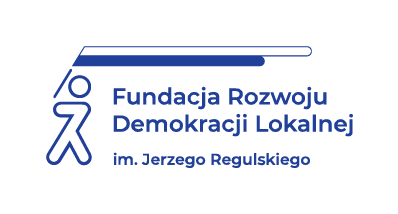 SZKOLENIA ON-LINESZKOLENIA ON-LINEZagospodarowanie wód opadowych. Ustalanie opłat za zmniejszenie retencji terenowej w świetle orzecznictwa sądów administracyjnych i projektowanej nowelizacji ustawy prawo wodneSZKOLENIA ON-LINESZKOLENIA ON-LINEProgram:Ogólne omówienie problematyki zagospodarowania wód opadowych i roztopowych w stanie prawnym, wprowadzonym ustawą z 20 lipca 2017 r. Prawo wodne.Konsekwencje wyłączenia wód opadowych i roztopowych z definicji ścieków.Korzystanie z wód – rodzaje i zasady korzystania z wód. Wykonywanie na nieruchomości o powierzchni powyżej 3500 m2 robót lub obiektów budowlanych trwale związanych z gruntem, mających wpływ na zmniejszenie naturalnej retencji terenowej przez wyłączenie więcej niż 70% powierzchni nieruchomości z powierzchni biologicznie czynnej na obszarach nieujętych w systemy kanalizacji otwartej lub zamkniętej – jako nowy rodzaj szczególnego korzystania z wód (art. 269 ust.1 pkt 1 ustawy z 20 lipca 2017 r. Prawo wodne).Usługi wodne. Na czym polega świadczenie usług wodnych. Katalog usług wodnych. Usługa wodna obejmująca odprowadzanie do wód lub do urządzeń wodnych  wód opadowych lub roztopowych, ujętych w otwarte lub zamknięte systemy kanalizacji deszczowej służące do odprowadzania opadów atmosferycznych albo w systemy kanalizacji zbiorczej w granicach administracyjnych miast.Opłaty za usługi wodne. Procedura ustalania:Informacja o wysokości opłaty:Forma i konieczne elementy treści informacji. Oświadczenia zobowiązanych do ponoszenia opłaty (art. 552 ustawy Prawo wodne po nowelizacji). Czy są wystarczającą podstawą dla organu? Ocena ważności oświadczeń w kontekście obowiązku organu administracji publicznej do wszechstronnego rozpatrzenia dowodów (art. 80 KPA).Wymogi prawidłowego doręczenia informacji – zakres zastosowania przepisów KPA.Reklamacja wysokości opłaty za usługi wodne. Przypadki, kiedy reklamacja przysługuje i dopuszczalna częstotliwość jej składania.Procedura rozpatrzenia reklamacji. Forma i skutki uznania reklamacji.Decyzja o nieuznaniu reklamacji. Sposób zaskarżenia decyzji i jego wpływ na jej wykonalność.Uchybienie terminu do wniesienia reklamacji, wniesienie reklamacji przez podmiot nieuprawniony.Decyzja o wysokości opłaty. Kiedy wydawana?Treść decyzji o wysokości opłaty.Postępowanie administracyjne w sprawie wydania decyzji o wysokości opłaty. Wszczęcie postępowania, termin do wydania decyzji, uprawnienia zobowiązanego do poniesienia opłaty jako strony postępowania.Wykonalność decyzji i sposób jej zaskarżenia.Termin i sposób uiszczenia opłaty przez zobowiązanego. Liczenie terminów w związku z epidemią COVID-19Zastosowanie przepisów ustawy z 29 sierpnia 1997 r. - Ordynacja podatkowa w zakresie ponoszenia opłat za usługi wodne. Ulgi w uiszczaniu opłat i procedura ich udzielania.Przymusowe ściągnięcie opłat za usługi wodne. Zastosowanie przepisów ustawy z 17 czerwca 1966 r. o postępowaniu egzekucyjnym w administracji.Opłata za odprowadzanie do wód opadowych lub roztopowych ujętych w otwarte lub zamknięte systemy kanalizacji deszczowej służące do odprowadzania opadów atmosferycznych albo systemy kanalizacji zbiorczej w granicach administracyjnych miast.Pojęcia: kanalizacji deszczowej, kanalizacji zbiorczej.Podmioty ponoszące opłatę. Osoby fizyczne? Gminy? Przedsiębiorstwa wod-kan.?Wysokość opłaty. Sposób ustalania i obliczania. Różnice w zakresie składowych i sposobu obliczania opłat za odprowadzanie wód opadowych i roztopowych w ramach systemów kanalizacyjnych na terenach miast i wsi. Procedura administracyjna ustalania wysokości opłaty za odprowadzanie wód opadowych i roztopowych. Obowiązki organów Wód Polskich.Rozliczenie kosztów odprowadzania wód opadowych i roztopowych z podmiotami prywatnymi korzystającymi z publicznej kanalizacji deszczowej. Zakres zastosowania przepisów ustawy z 20 grudnia 1996 r. o gospodarce komunalnej.Opłata z tytułu zmniejszenia naturalnej retencji terenowej na skutek wykonywania na nieruchomości o powierzchni powyżej 3500 m2 robót lub obiektów budowlanych trwale związanych z gruntem, mających wpływ na zmniejszenie tej retencji przez wyłączenie więcej niż 70% powierzchni nieruchomości z powierzchni biologicznie czynnej na obszarach nieujętych w systemy kanalizacji otwartej lub zamkniętej:Podmioty ponoszące opłatę.Wyłączenia z obowiązku ponoszenia opłaty.Zarządcy dróg, kościoły.Czy opłata za zmniejszenie naturalnej retencji terenowej odnosi się do inwestycji sprzed 2018 r.? /przełomowe stanowisko Naczelnego Sądu Administracyjnego z 2020 r./Pojęcia: nieruchomości, obszaru, systemów kanalizacji otwartej/zamkniętej – koniecznych dla ustalenia przesłanek naliczenia opłaty.Wysokość opłaty. Sposób ustalania i obliczania wysokości opłaty.Procedura ustalania wysokości opłaty za zmniejszenie naturalnej retencji terenowej. Obowiązki wójta/burmistrza/prezydenta miasta jako organu właściwego.Zakres zastosowania przepisów KPA dla ustalenia opłaty retencyjnej – odrębności w stosunku do sposobu postępowania organów Wód Polskich dla ustalania innych opłat za usługi wodne.Obowiązki wójta/ burmistrza/ prezydenta miasta w zakresie wyjaśnienia stanu faktycznego. O co i w jaki trybie można wzywać podmioty zobowiązane do poniesienia opłaty?Co przyniesie projektowana nowelizacja ustawy z 20 lipca 2020 r. Prawo wodne, na mocy ustawy o inwestycjach w zakresie przeciwdziałania skutkom suszy?. Czy zwiększy zakres ustalania opłat za zmniejszenie naturalnej retencji terenowej? Niewłaściwe odprowadzanie wód opadowych i roztopowych a naruszenie stosunków wodnych w świetle przepisów ustawy z 7 lipca 1994 r. prawo budowlane oraz art. 234 ust. 3 i innych ustawy z 20 lipca 2017 r. Prawo wodne.Szanowni Państwo,Zapraszamy na szkolenie, którego celem jest uzyskanie wiedzy na temat prawidłowego stosowania przepisów regulujących zagadnienie odprowadzania wód opadowych i roztopowych oraz ustalanie opłaty za zmniejszenie naturalnej retencji terenowej.Cele i korzyści:Wdrożenie prawidłowego stosowania przepisów regulujących zagadnienie odprowadzania wód opadowych i roztopowych oraz ustalanie opłaty za zmniejszenie naturalnej retencji terenowej. Adresaci:Pracownicy urzędów gminnych i starostw powiatowych odpowiadający za stosunki wodne, pracownicy Zarządów Zlewni Wód Polskich, przedsiębiorstw wodno-kanalizacyjnych.Prowadząca: Małgorzata Żmudka - Prawnik w Biurze Rzecznika Praw Obywatelskich, były etatowy członek SKO w Krakowie, doświadczony trener i wykładowca specjalizujący się w tematyce takiej jak: ustalanie warunków zabudowy i zagospodarowania terenu, rozgraniczanie nieruchomości, regulacja stanu prawnego nieruchomości, prawo wodne.Program:Ogólne omówienie problematyki zagospodarowania wód opadowych i roztopowych w stanie prawnym, wprowadzonym ustawą z 20 lipca 2017 r. Prawo wodne.Konsekwencje wyłączenia wód opadowych i roztopowych z definicji ścieków.Korzystanie z wód – rodzaje i zasady korzystania z wód. Wykonywanie na nieruchomości o powierzchni powyżej 3500 m2 robót lub obiektów budowlanych trwale związanych z gruntem, mających wpływ na zmniejszenie naturalnej retencji terenowej przez wyłączenie więcej niż 70% powierzchni nieruchomości z powierzchni biologicznie czynnej na obszarach nieujętych w systemy kanalizacji otwartej lub zamkniętej – jako nowy rodzaj szczególnego korzystania z wód (art. 269 ust.1 pkt 1 ustawy z 20 lipca 2017 r. Prawo wodne).Usługi wodne. Na czym polega świadczenie usług wodnych. Katalog usług wodnych. Usługa wodna obejmująca odprowadzanie do wód lub do urządzeń wodnych  wód opadowych lub roztopowych, ujętych w otwarte lub zamknięte systemy kanalizacji deszczowej służące do odprowadzania opadów atmosferycznych albo w systemy kanalizacji zbiorczej w granicach administracyjnych miast.Opłaty za usługi wodne. Procedura ustalania:Informacja o wysokości opłaty:Forma i konieczne elementy treści informacji. Oświadczenia zobowiązanych do ponoszenia opłaty (art. 552 ustawy Prawo wodne po nowelizacji). Czy są wystarczającą podstawą dla organu? Ocena ważności oświadczeń w kontekście obowiązku organu administracji publicznej do wszechstronnego rozpatrzenia dowodów (art. 80 KPA).Wymogi prawidłowego doręczenia informacji – zakres zastosowania przepisów KPA.Reklamacja wysokości opłaty za usługi wodne. Przypadki, kiedy reklamacja przysługuje i dopuszczalna częstotliwość jej składania.Procedura rozpatrzenia reklamacji. Forma i skutki uznania reklamacji.Decyzja o nieuznaniu reklamacji. Sposób zaskarżenia decyzji i jego wpływ na jej wykonalność.Uchybienie terminu do wniesienia reklamacji, wniesienie reklamacji przez podmiot nieuprawniony.Decyzja o wysokości opłaty. Kiedy wydawana?Treść decyzji o wysokości opłaty.Postępowanie administracyjne w sprawie wydania decyzji o wysokości opłaty. Wszczęcie postępowania, termin do wydania decyzji, uprawnienia zobowiązanego do poniesienia opłaty jako strony postępowania.Wykonalność decyzji i sposób jej zaskarżenia.Termin i sposób uiszczenia opłaty przez zobowiązanego. Liczenie terminów w związku z epidemią COVID-19Zastosowanie przepisów ustawy z 29 sierpnia 1997 r. - Ordynacja podatkowa w zakresie ponoszenia opłat za usługi wodne. Ulgi w uiszczaniu opłat i procedura ich udzielania.Przymusowe ściągnięcie opłat za usługi wodne. Zastosowanie przepisów ustawy z 17 czerwca 1966 r. o postępowaniu egzekucyjnym w administracji.Opłata za odprowadzanie do wód opadowych lub roztopowych ujętych w otwarte lub zamknięte systemy kanalizacji deszczowej służące do odprowadzania opadów atmosferycznych albo systemy kanalizacji zbiorczej w granicach administracyjnych miast.Pojęcia: kanalizacji deszczowej, kanalizacji zbiorczej.Podmioty ponoszące opłatę. Osoby fizyczne? Gminy? Przedsiębiorstwa wod-kan.?Wysokość opłaty. Sposób ustalania i obliczania. Różnice w zakresie składowych i sposobu obliczania opłat za odprowadzanie wód opadowych i roztopowych w ramach systemów kanalizacyjnych na terenach miast i wsi. Procedura administracyjna ustalania wysokości opłaty za odprowadzanie wód opadowych i roztopowych. Obowiązki organów Wód Polskich.Rozliczenie kosztów odprowadzania wód opadowych i roztopowych z podmiotami prywatnymi korzystającymi z publicznej kanalizacji deszczowej. Zakres zastosowania przepisów ustawy z 20 grudnia 1996 r. o gospodarce komunalnej.Opłata z tytułu zmniejszenia naturalnej retencji terenowej na skutek wykonywania na nieruchomości o powierzchni powyżej 3500 m2 robót lub obiektów budowlanych trwale związanych z gruntem, mających wpływ na zmniejszenie tej retencji przez wyłączenie więcej niż 70% powierzchni nieruchomości z powierzchni biologicznie czynnej na obszarach nieujętych w systemy kanalizacji otwartej lub zamkniętej:Podmioty ponoszące opłatę.Wyłączenia z obowiązku ponoszenia opłaty.Zarządcy dróg, kościoły.Czy opłata za zmniejszenie naturalnej retencji terenowej odnosi się do inwestycji sprzed 2018 r.? /przełomowe stanowisko Naczelnego Sądu Administracyjnego z 2020 r./Pojęcia: nieruchomości, obszaru, systemów kanalizacji otwartej/zamkniętej – koniecznych dla ustalenia przesłanek naliczenia opłaty.Wysokość opłaty. Sposób ustalania i obliczania wysokości opłaty.Procedura ustalania wysokości opłaty za zmniejszenie naturalnej retencji terenowej. Obowiązki wójta/burmistrza/prezydenta miasta jako organu właściwego.Zakres zastosowania przepisów KPA dla ustalenia opłaty retencyjnej – odrębności w stosunku do sposobu postępowania organów Wód Polskich dla ustalania innych opłat za usługi wodne.Obowiązki wójta/ burmistrza/ prezydenta miasta w zakresie wyjaśnienia stanu faktycznego. O co i w jaki trybie można wzywać podmioty zobowiązane do poniesienia opłaty?Co przyniesie projektowana nowelizacja ustawy z 20 lipca 2020 r. Prawo wodne, na mocy ustawy o inwestycjach w zakresie przeciwdziałania skutkom suszy?. Czy zwiększy zakres ustalania opłat za zmniejszenie naturalnej retencji terenowej? Niewłaściwe odprowadzanie wód opadowych i roztopowych a naruszenie stosunków wodnych w świetle przepisów ustawy z 7 lipca 1994 r. prawo budowlane oraz art. 234 ust. 3 i innych ustawy z 20 lipca 2017 r. Prawo wodne.Zagospodarowanie wód opadowych. Ustalanie opłat za zmniejszenie retencji terenowej w świetle orzecznictwa sądów administracyjnych i projektowanej nowelizacji Ustawy Prawo wodne (zajęcia on-line)20 października 2020 r.Zagospodarowanie wód opadowych. Ustalanie opłat za zmniejszenie retencji terenowej w świetle orzecznictwa sądów administracyjnych i projektowanej nowelizacji Ustawy Prawo wodne (zajęcia on-line)20 października 2020 r.Zagospodarowanie wód opadowych. Ustalanie opłat za zmniejszenie retencji terenowej w świetle orzecznictwa sądów administracyjnych i projektowanej nowelizacji Ustawy Prawo wodne (zajęcia on-line)20 października 2020 r.Zagospodarowanie wód opadowych. Ustalanie opłat za zmniejszenie retencji terenowej w świetle orzecznictwa sądów administracyjnych i projektowanej nowelizacji Ustawy Prawo wodne (zajęcia on-line)20 października 2020 r.Zagospodarowanie wód opadowych. Ustalanie opłat za zmniejszenie retencji terenowej w świetle orzecznictwa sądów administracyjnych i projektowanej nowelizacji Ustawy Prawo wodne (zajęcia on-line)20 października 2020 r.Zagospodarowanie wód opadowych. Ustalanie opłat za zmniejszenie retencji terenowej w świetle orzecznictwa sądów administracyjnych i projektowanej nowelizacji Ustawy Prawo wodne (zajęcia on-line)20 października 2020 r.Nazwa i adres nabywcy (dane do faktury)Nazwa i adres odbiorcy NIP TelefonImię i nazwisko uczestnika, stanowisko, E-MAIL i TEL. DO KONTAKTUImię i nazwisko uczestnika, stanowisko, E-MAIL i TEL. DO KONTAKTUImię i nazwisko uczestnika, stanowisko, E-MAIL i TEL. DO KONTAKTUOświadczam, że szkolenie dla ww. pracowników jest kształceniem zawodowym finansowanym w całości lub co najmniej 70% ze środków publicznych (proszę zaznaczyć właściwe) Oświadczam, że szkolenie dla ww. pracowników jest kształceniem zawodowym finansowanym w całości lub co najmniej 70% ze środków publicznych (proszę zaznaczyć właściwe) Oświadczam, że szkolenie dla ww. pracowników jest kształceniem zawodowym finansowanym w całości lub co najmniej 70% ze środków publicznych (proszę zaznaczyć właściwe) Oświadczam, że szkolenie dla ww. pracowników jest kształceniem zawodowym finansowanym w całości lub co najmniej 70% ze środków publicznych (proszę zaznaczyć właściwe) Oświadczam, że szkolenie dla ww. pracowników jest kształceniem zawodowym finansowanym w całości lub co najmniej 70% ze środków publicznych (proszę zaznaczyć właściwe) TAK ☐     NIE ☐Proszę o certyfikat w formie:Proszę o certyfikat w formie:Papierowej ☐Elektronicznej ☐ e mail………………………………………….……………………Papierowej ☐Elektronicznej ☐ e mail………………………………………….……………………Papierowej ☐Elektronicznej ☐ e mail………………………………………….……………………Papierowej ☐Elektronicznej ☐ e mail………………………………………….……………………UWAGA Liczba miejsc ograniczona. O udziale w szkoleniu decyduje kolejność zgłoszeń. Zgłoszenie na szkolenie musi zostać potwierdzone przesłaniem do Ośrodka karty zgłoszenia (mail, fax lub formularz na  www.mistia.org.pl). Brak pisemnej rezygnacji ze szkolenia najpóźniej na trzy dni robocze przed terminem będzie równoznaczny z obciążeniem Państwa należnością za to szkolenie niezależnie od przyczyny rezygnacji. Płatność należy uregulować przelewem przed lub po szkoleniu (na przelewie prosimy podać nazwę szkolenia).UWAGA Liczba miejsc ograniczona. O udziale w szkoleniu decyduje kolejność zgłoszeń. Zgłoszenie na szkolenie musi zostać potwierdzone przesłaniem do Ośrodka karty zgłoszenia (mail, fax lub formularz na  www.mistia.org.pl). Brak pisemnej rezygnacji ze szkolenia najpóźniej na trzy dni robocze przed terminem będzie równoznaczny z obciążeniem Państwa należnością za to szkolenie niezależnie od przyczyny rezygnacji. Płatność należy uregulować przelewem przed lub po szkoleniu (na przelewie prosimy podać nazwę szkolenia).UWAGA Liczba miejsc ograniczona. O udziale w szkoleniu decyduje kolejność zgłoszeń. Zgłoszenie na szkolenie musi zostać potwierdzone przesłaniem do Ośrodka karty zgłoszenia (mail, fax lub formularz na  www.mistia.org.pl). Brak pisemnej rezygnacji ze szkolenia najpóźniej na trzy dni robocze przed terminem będzie równoznaczny z obciążeniem Państwa należnością za to szkolenie niezależnie od przyczyny rezygnacji. Płatność należy uregulować przelewem przed lub po szkoleniu (na przelewie prosimy podać nazwę szkolenia).UWAGA Liczba miejsc ograniczona. O udziale w szkoleniu decyduje kolejność zgłoszeń. Zgłoszenie na szkolenie musi zostać potwierdzone przesłaniem do Ośrodka karty zgłoszenia (mail, fax lub formularz na  www.mistia.org.pl). Brak pisemnej rezygnacji ze szkolenia najpóźniej na trzy dni robocze przed terminem będzie równoznaczny z obciążeniem Państwa należnością za to szkolenie niezależnie od przyczyny rezygnacji. Płatność należy uregulować przelewem przed lub po szkoleniu (na przelewie prosimy podać nazwę szkolenia).UWAGA Liczba miejsc ograniczona. O udziale w szkoleniu decyduje kolejność zgłoszeń. Zgłoszenie na szkolenie musi zostać potwierdzone przesłaniem do Ośrodka karty zgłoszenia (mail, fax lub formularz na  www.mistia.org.pl). Brak pisemnej rezygnacji ze szkolenia najpóźniej na trzy dni robocze przed terminem będzie równoznaczny z obciążeniem Państwa należnością za to szkolenie niezależnie od przyczyny rezygnacji. Płatność należy uregulować przelewem przed lub po szkoleniu (na przelewie prosimy podać nazwę szkolenia).UWAGA Liczba miejsc ograniczona. O udziale w szkoleniu decyduje kolejność zgłoszeń. Zgłoszenie na szkolenie musi zostać potwierdzone przesłaniem do Ośrodka karty zgłoszenia (mail, fax lub formularz na  www.mistia.org.pl). Brak pisemnej rezygnacji ze szkolenia najpóźniej na trzy dni robocze przed terminem będzie równoznaczny z obciążeniem Państwa należnością za to szkolenie niezależnie od przyczyny rezygnacji. Płatność należy uregulować przelewem przed lub po szkoleniu (na przelewie prosimy podać nazwę szkolenia).